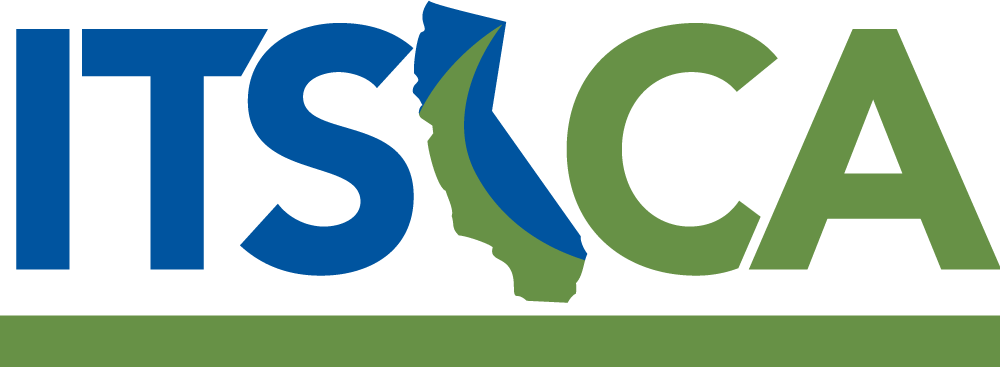 Diversity, Equity & Inclusion (DEI) ScholarshipsAccepting Applications for 2024-2025 DEADLINE – March 29, 2024ITS California awards up to two scholarships to advance post-secondary education for students entering the field of transportation. Eligible applicants must be graduating high school students from an underrepresented group and accepted into a 2–4-year accredited program, preferably in California but not mandatory. Candidates must be pursuing studies in planning, civil engineering, electrical engineering, or related transportation field.  VALUE:  $2,500 each for the 2024–2025 academic year.Application Requirements:Selection will be based on DEI eligibility, stated studies objectives and interests, and supporting documentation for reference. To be eligible, candidates must provide:Official California high school transcripts – no minimum GPA requirement. A letter of recommendation describing the candidate’s personal attributes which indicate that the candidate is worth of the award.  An essay not to exceed 500 words or a two-minute video (1 GB max) covering:motivation for working in a transportation field description of candidate’s eligibility (e.g., low-income, race/ethnicity, religion, LGBTQ+)Selected candidates will be asked to provide the following once they are enrolled in a program:Proposed list of courses enrolled for the 2024–2025 academic year.Evidence of registration to study in an accredited program in California.Applications must meet all the requirements to be considered. Incomplete applications will not be reviewed. Fill out application online: https://forms.gle/WwuHgJJQUkdpsMUR6Inquiries: its-caadmin@itscalifornia.orgRecipients of the scholarship will be issued a check directly.